Królik wielkanocny(praca na dwa tygodnie)Przygotowanie stanowiska pracyNarzędzia i przybory: papier, nożyczki, materiał, ołówek, igła, nitka, watolina lub ścinki materiału , wydrukowany szablonKolejność czynności:-wydrukowanie szablonu królika (przód, tył),-wycięcie z papieru,-ułożenie wyciętego szablonu na tkaninie,-spięcie szpileczkami,-odrysowanie konturu ołówkiem bądź mydełkiem,-wykrojenie nożyczkami wzdłuż odrysowanych konturów,-wzdłuż wykreskowanych linii zszyć ściegiem ręcznym, łącząc przód z tyłem królika pozostawiając otwór na wypchanie,-wypchanie królika,-zszycie otworu,-ozdobienie pracy według własnego pomysłu.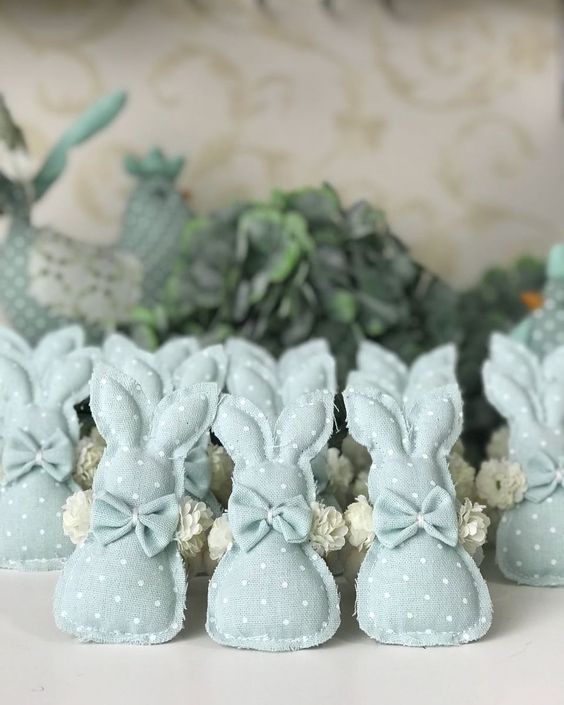 